Reception - Autumn 1- Theme:Magical Me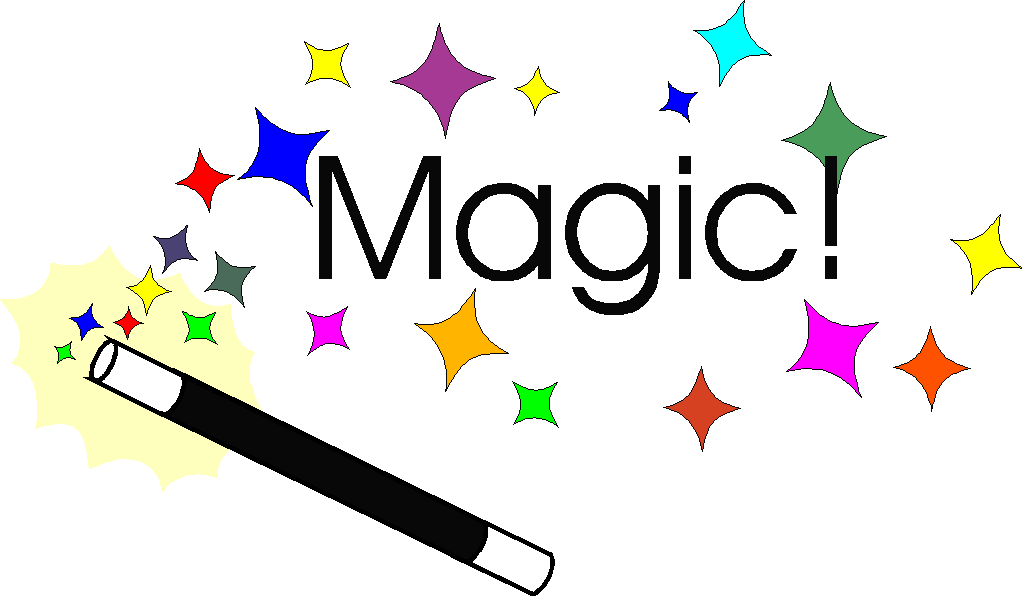 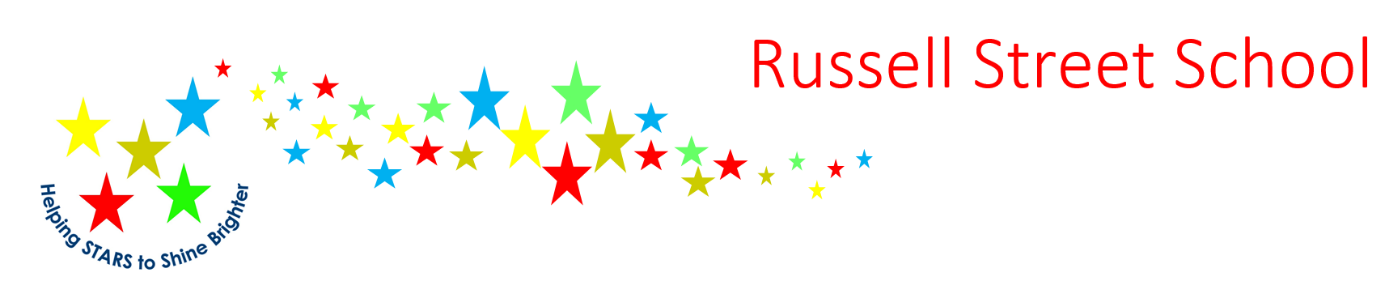 Phonics:Set 1 m - a - s - d - t - i - n - p - g - o - c - k - u - b - f - e - l - h - sh - r  - j - v - y - w - th - z - ch - qu - x - ng – nkSet 2 ay – ee – igh – ow – oo – oo – ar – or – air – ir – ou – oySet 3 a-e – ea – i-e – o-e – u-e – aw – are – ur – er – ow – ai – oa – ew – ire – ear – ure – tious – tionNB. In addition, fine motor skills are taught and practised in EAD, English, Handwriting and specific activities available in continuous provision (inside & outside). Gross motor skills also developed daily, through use of the large outdoor equipment .Health and Self-care taught and supported daily through circle times, meal times and books.  Parents encouraged to help children to develop self-care skills at home, as communicated through weekly parent updates. NB. Technology also planned in across all areas of learning and in continuous provision. LiteracyWe will be listening to a range of stories including: Brown Bear, Brown Bear, Giraffes Cant Dance and My five Senses. We will be exploring our likes and dislikes and talking about our families. We will start learning our phonics sounds using Read Write Inc scheme to help us with our reading and writing.MathematicsWe will be focusing on counting, including 1:1 counting where one number name is assigned to each object being counted. The children will be able to physically move the objects to count carefully. We will be looking closely at the numbers 1-5, looking at how each number can be represented.  We will be sorting objects into two groups based on attributes for example colour, getting the children to look at similarities and differences and grouping them.MathematicsWe will be focusing on counting, including 1:1 counting where one number name is assigned to each object being counted. The children will be able to physically move the objects to count carefully. We will be looking closely at the numbers 1-5, looking at how each number can be represented.  We will be sorting objects into two groups based on attributes for example colour, getting the children to look at similarities and differences and grouping them.MathematicsWe will be focusing on counting, including 1:1 counting where one number name is assigned to each object being counted. The children will be able to physically move the objects to count carefully. We will be looking closely at the numbers 1-5, looking at how each number can be represented.  We will be sorting objects into two groups based on attributes for example colour, getting the children to look at similarities and differences and grouping them.Physical DevelopmentWe will be learning to dress and undress independently for P.E. lessons. We will be experiment with how our bodies move. We will develop our fine motor skills through a range of activities including: threading, playdough, cutting and exploring anticlockwise movements.Communication and LanguageDuring lessons children will learn to listen and follow instructions. They will build their vocabulary knowledge around the topic and will build their confidence to talk to their learning partner.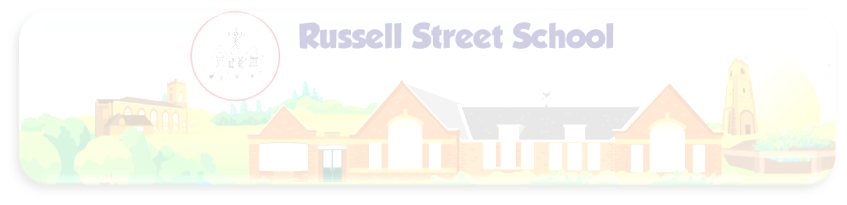 Personal, Social and Emotional DevelopmentWe will be learning the rules and routines of school. We will be learning about making friendships, dealing with disputes and conflict in positives ways. We will look closely at our value of cooperation.Expressive Arts and DesignExploring media and materials: We will learn topic related songs.  Throughout the term we will have access to both construction and creative materials.Being imaginative: We will experiment with different tools to draw or paint pictures of ourselves and also our families. Using different techniques the children will be taught how to make a photo frame for these drawings. We will use role play areas and small world toys to create friendships and explore our families.Expressive Arts and DesignExploring media and materials: We will learn topic related songs.  Throughout the term we will have access to both construction and creative materials.Being imaginative: We will experiment with different tools to draw or paint pictures of ourselves and also our families. Using different techniques the children will be taught how to make a photo frame for these drawings. We will use role play areas and small world toys to create friendships and explore our families.Expressive Arts and DesignExploring media and materials: We will learn topic related songs.  Throughout the term we will have access to both construction and creative materials.Being imaginative: We will experiment with different tools to draw or paint pictures of ourselves and also our families. Using different techniques the children will be taught how to make a photo frame for these drawings. We will use role play areas and small world toys to create friendships and explore our families.Understanding the WorldThe world: This half term we will be exploring our bodies and what they can do. We will look at our senses and body parts linked to the senses.People and communities: We will learn about the different types of homes around the world and compare them to our local area of Stony Stratford, looking at similarities and differences.Technology: We will have regular access to tablets and the Interactive whiteboard to access age appropriate software.Understanding the WorldThe world: This half term we will be exploring our bodies and what they can do. We will look at our senses and body parts linked to the senses.People and communities: We will learn about the different types of homes around the world and compare them to our local area of Stony Stratford, looking at similarities and differences.Technology: We will have regular access to tablets and the Interactive whiteboard to access age appropriate software.Understanding the WorldThe world: This half term we will be exploring our bodies and what they can do. We will look at our senses and body parts linked to the senses.People and communities: We will learn about the different types of homes around the world and compare them to our local area of Stony Stratford, looking at similarities and differences.Technology: We will have regular access to tablets and the Interactive whiteboard to access age appropriate software.Understanding the WorldThe world: This half term we will be exploring our bodies and what they can do. We will look at our senses and body parts linked to the senses.People and communities: We will learn about the different types of homes around the world and compare them to our local area of Stony Stratford, looking at similarities and differences.Technology: We will have regular access to tablets and the Interactive whiteboard to access age appropriate software.Phonics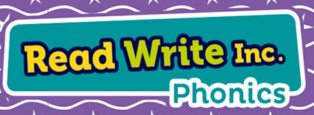 Read Write IncSet 1 & 2Read Write IncSet 1 & 2Read Write IncSet 1 & 2Read Write IncSet 1 & 2Read Write IncSet 1 & 2Read Write IncAssessment WeekEnglishWeek 2Week 3Week 4Week 5Week  6Week  7Reading FocusWriting Focus (oral sentences)Reading FocusReading FocusReading FocusWriting FocusContextsMagical MeBrown Bear, Brown Bear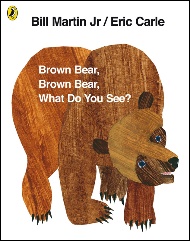 Magical MeRuby’s Worry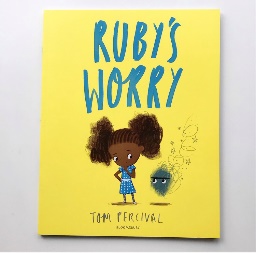 Magical MeGiraffes Can’t Dance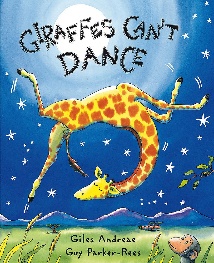 Magical MeLittle Red Hen (Harvest)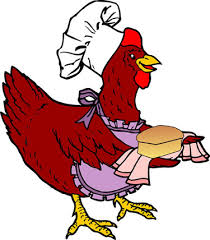 Magical MeThe Five Senses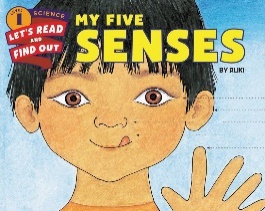 Magical MeThe Family Book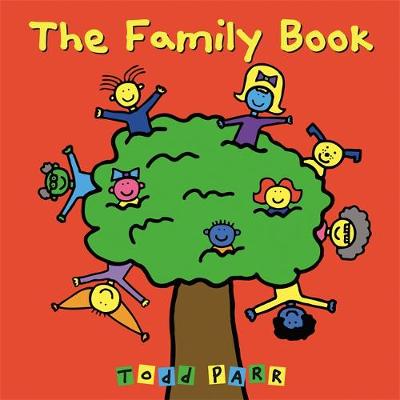 Learning Intention and Success CriteriaWALT Join in with repetitive phrases.Remember: Listen carefully.Repeat what you have heard.WALT talk about emotions.Remember:Listen carefullyTalk clearlyWALT rhyme.Remember:We need to listen to the end of the word.WALT know and tell a story.Remember:To say what happens at the beginning, the middle and the end.To listen carefully.Remember the actions.WALT Hears and sounds the initial sounds in words.Remember:To say what happens at the beginning of the story.                                               To say what happens in the middle of the story.                                                      To say what happens at the end of the story.WALT Know how to write a sentence.Remember:Say your sentence.Use Fred Fingers and red words to help you.Leave spaces between words.Capital letter at the start.Full stop at the end. New Vocabulary (Grandma Fantastic)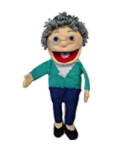 Interesting colours/animalsVioletScarlettIndigoTurqoiseMagentaEmeraldJadeEmotion wordsAnxiousNigglyJitteryOn edgeEmotionsAction wordsSwayingSwirlingTwirlingPrancingBread making vocabularyWheatGrindDoughYeastDescribing story settings:MeadowWoodlandPalaceFjordLairGenre vocabulary:Traditional taleFairy taleFantasyFictionStartersBody percussion/ Hickety Tickety Bumble BeeAct out emotions/Have you brought your singing voiceNursery RhymesCircle – my favourite character in the little red hen is…because…Tell the story in the wrong order.  What do you notice?Circle Time – say a sentence to match a picture from Each Peach Pear Plum.Main Lesson Language:AssessmentLanguage:Worried, scared, upset, nervous, feeling, emotions.Language:Rhyme, ending, same, sound.Language:Character, beginning, middle and endLanguage:Know, tell, re-tell, story, beginning, middle, endLanguage:Sentence, finger space, full stop, Kung Fu punctuation.TaskReading in small groups, handling books, joining in with repetitive phrases.Say a sentence about how Ruby is feeling.Introduce the worry monster – make cards or pictures to send to the worry monster.Rhyming pairs/puzzles. Listen to and participate in an aural retelling of the little red hen.Re-tell and act out the story in small groups.Hot seating – asking questions of a character.Independent writing – zig-zag or stapled books to write stories.Write a sentence about a picture from Each Peach Pear Plum. Assessment opportunity – phonics application, handwriting, punctuation.Week Expressive Art & Design  (Art)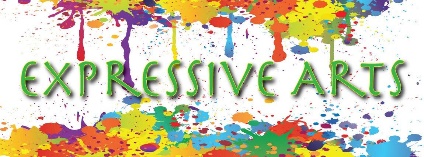 Learning Intention/Success CriteriaKey VocabularyKey Skills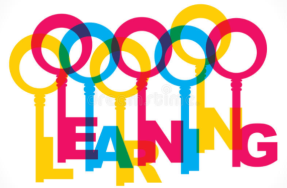 Key Knowledge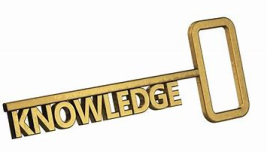 1They safely use and explore a variety of materials, tools and techniques, experimenting with colour. Self portraitsIdentify featuresLook carefullyDraw/paint what you seeObserveFeaturesBrush and paint skillsPastel skillsKnow what a self-portrait is and how to draw from observation. 2They safely use and explore a variety of materials, tools and techniques, experimenting with colour. Self portraitsIdentify featuresLook carefullyDraw/paint what you seeObserveFeaturesBrush and paint skillsPastel skillsKnow what a self-portrait is and how to draw from observation. 3They safely use and explore a variety of materials, tools and techniques, experimenting with texture. CollageCombine materialsSelect materialsCarefully place materialsAttach with glueCutStickCombineAttachCombining materialsKnow what a collage is and how to  attach materials using glue.4They safely use and explore a variety of materials, tools and techniques, experimenting with texture. Collage – photo framesCombine materialsSelect materialsCarefully place materialsAttach with glueCutStickCombineAttachCombining materialsKnow what a collage is and how to  attach materials using glue.5They safely use and explore a variety of materials, tools and techniques, experimenting with form. Family portraits. Look carefullyDraw/paint what you seeObserveFeaturesPortraitDrawing skillsPen skillsKnow how to draw from observation. 6They safely use and explore a variety of materials, tools and techniques. Cutting skills -  paper bag housesUse scissorsHold scissors correctlyMove the paper/cardCarry scissors safelySnipCutSafetyCutting skillsUndertand how to hold scissors properly and use them to cut effectively. They safely use and explore a variety of materials, tools and techniques, experimenting with texture. Cutting and Collage – Little Red Hen collage picturesCombine materialsSelect materialsCarefully place materialsAttach with glueCutStickCombineAttachCombining materialsKnow what a collage is and how to  attach materials using glue to create a planned outcome.Week Understanding the world: The World and People and Communities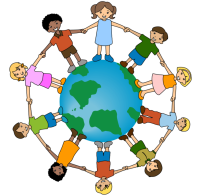 Learning Intention/ Success CriteriaKey VocabularyKey SkillsKey Knowledge1Transition/settling in2Making observations of animals and plants.What can I do now I am 4/5.Explore what our bodies can do....WALT make observations/ Look carefullysay what you see CompareSimilarDifferentSameGrowBodyChangeIdentifyingVocabulary of body parts and how their bodies have changed as they have grown.3Making observations of animals and plants.Senses – labelling body partsWALT make observations/ Look carefullysay what you see CompareUnknown vocab – ShouldersElbowsKneesAnklesTorsoIdentifyingVocabulary – names of senses and body parts.Understand what a label is.4Making observations of animals and plants.Senses – exploring senses with a carousel of sensory activities. WALT make observations/ Look carefullysay what you see CompareSmellTasteTouchHearSightIdentifyngKnow which body part they are using for each sense. Knows the vocabulary of different materials.5Make observations and talk about changes. know about similarities and differences in relation to places, objects, materials and living thingsExploring different tyoes of homesWALT: Identify/ Look closely Use the correct vocabularlyWhat is the sameWhat is differentFlatHouseTerracedSemi-detachedDetachedBungalowIdentifyingKnow that there are different types of homes.Vocabulary related to different types of homes.6They know about similarities and differences about themselves and others  and among families, communities and traditions.Exploring different types of homes – walk around Stony.Compare / How is it the same ?How is it different?FlatHouseTerracedSemi-detachedDetachedBungalowIdentifying and comparingKnow that there are different types of homes.Vocabulary related to different types of homes.7Talk about features of their own environment and how environments might vary from each other. Comparing places across the world with Stony.WALT: Identify/ Look closely Use the correct vocabularlyWhat is the sameWhat is differentFlatHouseTerracedSemi-detachedDetachedBungalowIglooMud hutTeepeeCastleTree houseRiver boatCanal boatIdentifying and comparingKnow that there are different types of homes.Vocabulary related to different types of homes.Week Physical Development  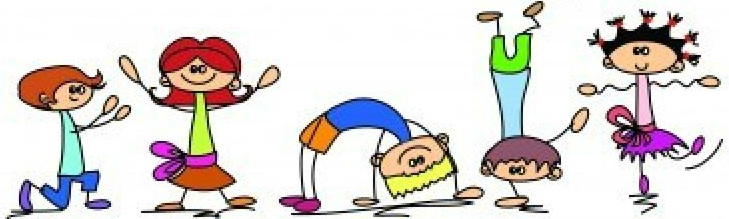 Learning Intention/ Success CriteriaKey VocabularyKey SkillsKey Knowledge1Safely negotiating space Children show good control and coordination in large and small movements. Learning the rules Using the hall safely Taking off shoes and socksWALT: Travel in different ways.Listen to the instructionsLook for spacesChange directionsMoving, safety, control, coordination.Running, Side-stepping, Skipping, Jumping, HoppingRunning, Side-stepping, Skipping, Jumping, HoppingVocabulary for different ways of travelling. 2Safely negotiating space Children show good control and coordination in large and small movements. Learning the rules Using the hall safely Taking off shoes and socksWALT: Travel in different ways.Listen to the instructionsLook for spacesChange directionsMoving, safety, control, coordination.Running, Side-stepping, Skipping, Jumping, HoppingRunning, Side-stepping, Skipping, Jumping, HoppingVocabulary for different ways of travelling. 3Safely negotiating space Children show good control and coordination in large and small movements. Undressing and dressing independentlyWALT: Travel in different ways.Listen to the instructionsLook for spacesChange directionsMoving, safety, control, coordination.Running, Side-stepping, Skipping, Jumping, HoppingRunning, Side-stepping, Skipping, Jumping, HoppingVocabulary for different ways of travelling. 4Safely negotiating space Children show good control and coordination in large and small movements. Moving with controlWALT: Travel in different ways.Listen to the instructionsLook for spacesChange directionsMoving, safety, control, coordination.Running, Side-stepping, Skipping, Jumping, HoppingRunning, Side-stepping, Skipping, Jumping, HoppingUnderstand the rules of different games and know associated vocabulary.5Safely negotiating space Children show good control and coordination in large and small movements. Moving with controlListen to the instructionsTake turnsMove in different waysCommunicating, collaborating and competingCommunicating, collaborating and competing, turn taking.Understand the rules of different games and know associated vocabulary.6Safely negotiating space Children show good control and coordination in large and small movements. Moving with controlListen to the instructionsTake turnsMove in different waysCommunicating, collaborating and competingCommunicating, collaborating and competing, turn taking.Understand the rules of different games and know associated vocabulary.7Safely negotiating space Children show good control and coordination in large and small movements. Moving with controlListen to the instructionsTake turnsMove in different waysCommunicating, collaborating and competingCommunicating, collaborating and competing, turn taking.Understand the rules of different games and know associated vocabulary.Week PSED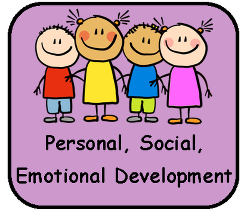 PSEDPSEDLearning Intention/Success CriteriaKey VocabularyKey VocabularyKey SkillsKey SkillsKey KnowledgeKey Knowledge1Aware of the boundaries set, and of behavioural expectations in the setting Why do we do Calm Me time? Aware of the boundaries set, and of behavioural expectations in the setting Why do we do Calm Me time? Aware of the boundaries set, and of behavioural expectations in the setting Why do we do Calm Me time? Understand why Calm Me time is important/Listen to the story Listen to the chimeReflect ReflectingAnxiousPeacefulReflectingAnxiousPeacefulListeningReflectingFollowing instructionsListeningReflectingFollowing instructionsWhy should we reflect?Why should we reflect?2Children talk about how they and others show feelings Recognising emotions and deciding what we can do to change them.Children talk about how they and others show feelings Recognising emotions and deciding what we can do to change them.Children talk about how they and others show feelings Recognising emotions and deciding what we can do to change them.Recognising and managing own feelings /Share your feelingsListen to othersReflectRecognisingStrategiesApplicationRecognisingStrategiesApplicationListeningSpeaking clearlySharing ideasListeningSpeaking clearlySharing ideasCan I talk in context about how I feel?Can I talk in context about how I feel?3Children talk about how they and others show feelings Recognising how their own actions can affect other people.Children talk about how they and others show feelings Recognising how their own actions can affect other people.Children talk about how they and others show feelings Recognising how their own actions can affect other people.Considering other people’s feeligs/ Listen to the situationThink of a solutionShare ideasSolutionResolutionReflectingSolutionResolutionReflectingListening Sharing ideasDiscussing the problemListening Sharing ideasDiscussing the problemHow can I consider people’s feelings?How can I consider people’s feelings?4Beginning to be able to negotiate and solve problems without aggression Using kind words and gentle hands when we play.Beginning to be able to negotiate and solve problems without aggression Using kind words and gentle hands when we play.Beginning to be able to negotiate and solve problems without aggression Using kind words and gentle hands when we play.Understand why it is good to be kind and use gentle hands/Listen to the storyUse gentle handsGentleCaringImmediatelyGentleCaringImmediatelyListeningSpeaking clearlyDiscussingListeningSpeaking clearlyDiscussingHow we can think about how our actions can affect other people.How we can think about how our actions can affect other people.5Aware of the boundaries set, and of behavioural expectations in the setting Understand rules and why it is important to follow them.Aware of the boundaries set, and of behavioural expectations in the setting Understand rules and why it is important to follow them.Aware of the boundaries set, and of behavioural expectations in the setting Understand rules and why it is important to follow them.Understanding right to learn and play / Listen to the ideasDiscuss with your partnerReflectRightsBoundariesImportanceRightsBoundariesImportanceListeningSpeaking clearlyDiscussingListeningSpeaking clearlyDiscussingWhy it is important to follow rules in the setting.Why it is important to follow rules in the setting.6Children are confident to speak in a familiar group.Realising that we need to be responsible.Children are confident to speak in a familiar group.Realising that we need to be responsible.Children are confident to speak in a familiar group.Realising that we need to be responsible.Understanding how to be responsible/ListenShare ideasAsk questionsResponsibilityRelationshipResponsibilityRelationshipListen Speak clearlyDiscussListen Speak clearlyDiscussReflecting on how we have improved.Reflecting on how we have improved.Week Week Understanding the World - Technology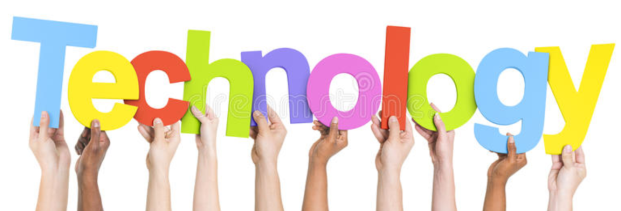 Learning Intention/Success CriteriaLearning Intention/Success CriteriaLearning Intention/Success CriteriaKey VocabularyKey VocabularyKey SkillsKey SkillsKey Knowledge11Select and use technology for a particular purpose.Transition/ settling in Transition/ settling in Transition/ settling in 22Select and use technology for a particular purpose.Transition / settling inTransition / settling inTransition / settling in33Select and use technology for a particular purpose.Stay safe onlineRemember the rulesAsk for helpStay safe onlineRemember the rulesAsk for helpStay safe onlineRemember the rulesAsk for helpOnlineSafetyHelpDangerAdultOnlineSafetyHelpDangerAdultIdentifying dangers onlineIdentifying dangers onlineUnderstand the rules of how to stay safeKnow when to ask for help44Select and use technology for a particular purpose.Stay safe onlineRemember the rulesAsk for helpStay safe onlineRemember the rulesAsk for helpStay safe onlineRemember the rulesAsk for helpOnlineSafetyHelpDangerAdultOnlineSafetyHelpDangerAdultIdentifying dangers onlineIdentifying dangers onlineUnderstand the rules of how to stay safeKnow when to ask for help55Select and use technology for a particular purpose.Using IWBSelect and use technologySelect the correct programmeUse the programme commands to complete the programme.Select and use technologySelect the correct programmeUse the programme commands to complete the programme.Select and use technologySelect the correct programmeUse the programme commands to complete the programme.TechnologyProgrammeCommandSelectChooseDragDropTechnologyProgrammeCommandSelectChooseDragDropUse technology to draw a picture.Use technology to draw a picture.Know which tools to use to draw on IWB66Select and use technology for a particular purpose.Using IWBSelect and use technologySelect the correct programmeUse the programme commands to complete the programme.Select and use technologySelect the correct programmeUse the programme commands to complete the programme.Select and use technologySelect the correct programmeUse the programme commands to complete the programme.TechnologyProgrammeCommandSelectChooseDragDropTechnologyProgrammeCommandSelectChooseDragDropUse technology to draw a picture.Use technology to draw a picture.Know which tools to use to draw on IWB77Select and use technology for a particular purpose.Using IWBSelect and use technologySelect the correct programmeUse the programme commands to complete the programme.Select and use technologySelect the correct programmeUse the programme commands to complete the programme.Select and use technologySelect the correct programmeUse the programme commands to complete the programme.TechnologyProgrammeCommandSelectChooseDragDropTechnologyProgrammeCommandSelectChooseDragDropUse technology to draw a picture.Use technology to draw a picture.Know which tools to use to draw on IWB